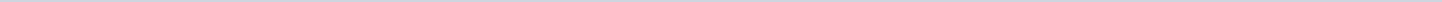 Geen documenten gevonden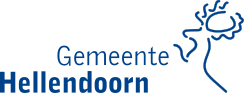 Gemeente HellendoornAangemaakt op:Gemeente Hellendoorn29-03-2024 00:04Schriftelijke vragen aan college0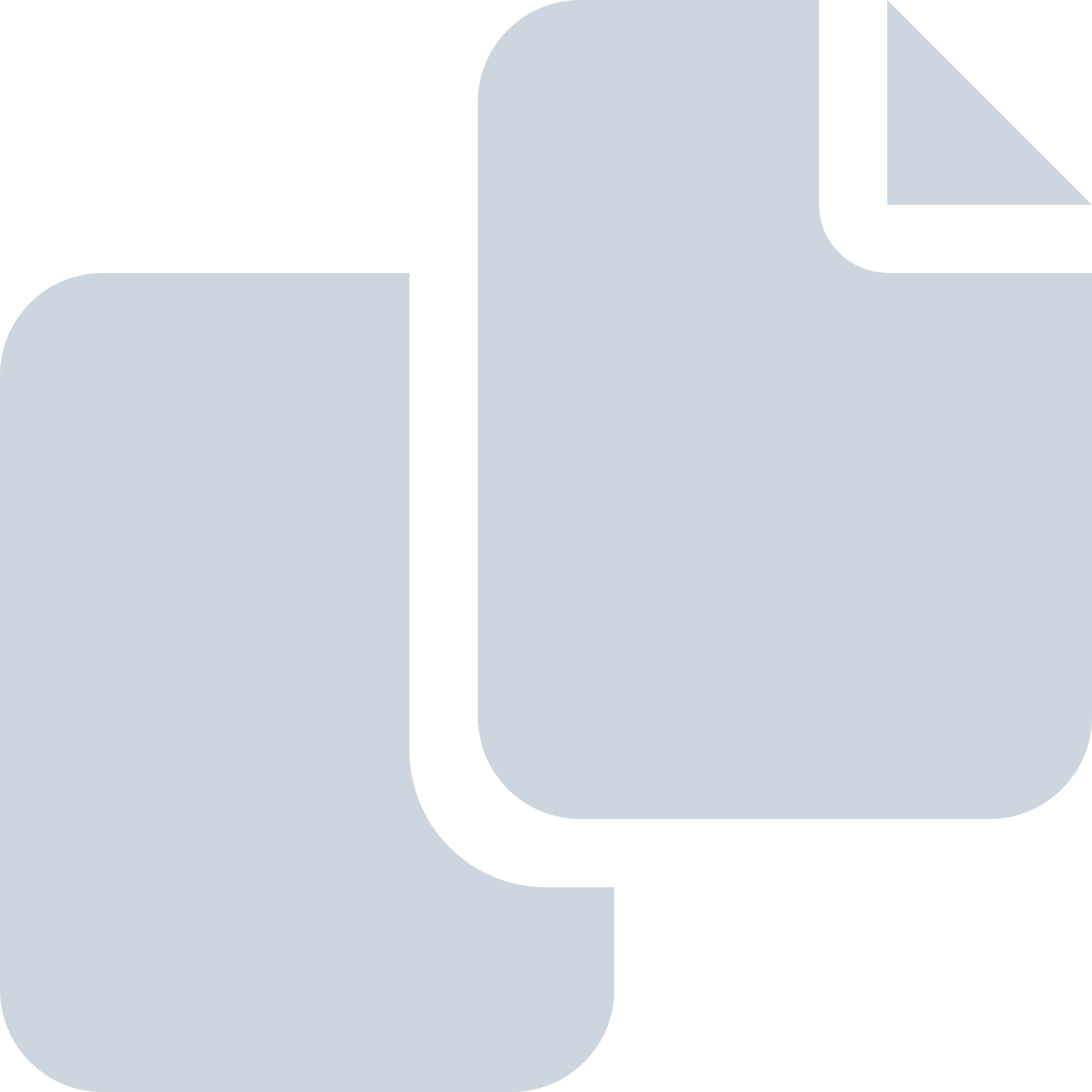 Periode: juli 2022